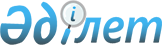 Об организации социальных рабочих мест в Шетском районе
					
			Утративший силу
			
			
		
					Постановление акимата Шетского района Карагандинской области от 23 февраля 2012 года N 02/01. Зарегистрировано Управлением юстиции Шетского района Карагандинской области 15 марта 2012 года N 8-17-131. Утратило силу в связи с истечением срока применения (письмо руководителя аппарата акима Шетского района Карагандинской области от 31 июля 2013 года N 8-2/820)      Сноска. Утратило силу в связи с истечением срока применения (письмо руководителя аппарата акима Шетского района Карагандинской области от 31.07.2013 N 8-2/820).

      В соответствии с Законом Республики Казахстан от 23 января 2001 года "О занятости населения", Законом Республики Казахстан от 23 января 2001 года "О местном государственном управлении и самоуправлении в Республике Казахстан", постановлением Правительства Республики Казахстан от 31 марта 2011 года N 316 "Об утверждении Программы занятости 2020", в целях оказания социальной поддержки безработным гражданам, входящим в целевые группы, акимат Шетского района ПОСТАНОВЛЯЕТ:



      1. исключен - постановлением акимата Шетского района Карагандинской области от 04.06.2012 N 14/01 (вводится в действие со дня его официального опубликования).



      2. Государственному учреждению "Отдел занятости и социальных программ Шетского района" (Бекенов Б.) и коммунальному государственному учреждению "Центр занятости Шетского района" (Исабеков Б.):

      1) проводить работу по направлению на работу безработных граждан из целевых групп, зарегистрированных в качестве безработных в отделе занятости и социальных программ Шетского района и изъявивших желание работать на социальных рабочих местах;

      2) проводить работу по заключению договоров с работодателями о трудоустройстве данной категории граждан;

      3) проводить работу по отслеживанию эффективности организации социальных рабочих мест и исполнению заключенных договоров;

      4) проводить мониторинг трудоустройства на социальные рабочие места.



      3. Оплата труда граждан, трудоустроенных на социальные рабочие места, производится в следующих размерах:

      1) первые шесть месяцев в размере 50 процентов от заработной платы из средств республиканского бюджета и не менее 50 процентов за счет средств работодателя;

      2) следующие три месяца в размере 30 процентов от заработной платы из средств республиканского бюджета и не менее 70 процентов за счет средств работодателя;

      3) последние три месяца в размере 15 процентов от заработной платы из средств республиканского бюджета и не менее 85 процентов за счет средств работодателя.



      4. Контроль за исполнением настоящего постановления возложить на заместителя акима Шетского района А.Ж. Кауымбаеву.



      5. Настоящее постановление вводится в действие со дня его первого официального опубликования.      Аким Шетского района                       Р. Абдикеров

Приложение

к постановлению акимата Шетского района

от 23 февраля 2012 года N 02/01 

Перечень организаций, предприятий и учреждений района, в которых будут созданы социальные рабочие места
					© 2012. РГП на ПХВ «Институт законодательства и правовой информации Республики Казахстан» Министерства юстиции Республики Казахстан
				NОрганизации, предприятия, учрежденияПеречень профессий (должностей)Планируемое количество рабочих местПланируемая продолжительность работ (месяцев)Размер месячной заработной платы, тенгеПланируемый компенсации, тенге1Товарищество с ограниченной ответственностью "Караганда ПутьСервис"главный бухгалтер110 месяцев52 00026 000 6 месяцев

15 600 3 месяца

7 800 1 месяц1Товарищество с ограниченной ответственностью "Караганда ПутьСервис"оператор110 месяцев52 00026 000 6 месяцев

15 600 3 месяца

7 800 1 месяц2Крестьянское хозяйство "Дарын"водитель210 месяцев52 00026 000 6 месяцев

15 600 3 месяца

7 800 1 месяц2Крестьянское хозяйство "Дарын"механизатор110 месяцев52 00026 000 6 месяцев

15 600 3 месяца

7 800 1 месяц3Крестьянское хозяйство "Кайракты"тракторист210 месяцев52 00026 000 6 месяцев

15 600 3 месяца

7 800 1 месяц3Крестьянское хозяйство "Кайракты"скотник210 месяцев52 00026 000 6 месяцев

15 600 3 месяца

7 800 1 месяц3Крестьянское хозяйство "Кайракты"механизатор110 месяцев52 00026 000 6 месяцев

15 600 3 месяца

7 800 1 месяц4Коммунальное государственное предприятие "Кызмет-А" акимата Шетского района"уборщик18 месяцев52 00026 000 6 месяцев

15 600 3 месяца

7 800 1 месяц4Коммунальное государственное предприятие "Кызмет-А" акимата Шетского района"дворник18 месяцев52 00026 000 6 месяцев

15 600 3 месяца

7 800 1 месяц4Коммунальное государственное предприятие "Кызмет-А" акимата Шетского района"сторож17 месяцев52 00026 000 6 месяцев

15 600 3 месяца

7 800 1 месяц